Bag selv: Kanelgifler  Fremgangsmåde:  Rul dejen ud så den måler ca. 50 x 30  cm og del den på midten, så du har to  lige store stykker dej. Fordel de 350 g  kanelremonce på de to stykker. Rul  stykkerne sammen til en pølse og skaer  dem i 10 lige store stykker (20 stk. i alt).  Fordel dem på en bageplade (10 stk.  på pladen af gangen) og bag dem ved  180 °C i ca. 12 min. Du kan med fordel  pensle dem med aeg inden bagning.   Pakken indeholder:  1 kg faerdig dej  350 g kanelremonce  Ingredienser:  Hvedemel, sukker, vand, palmeolie, aeg, raps- olie, modificeret Stivelse, haevemiddel: (E450,  E500), kanel, vallepulver (maelk), fedtfattig  kvark pulver, hvedegluten, emulgator: (E472b,  E477, E322 (soja), salt, aroma, maelkeprotein,  antiklumpningsmiddel: E341, fortykningsmiddel:  E464, glukosesirup, skummetmaelkspulver, en- zymer, naturlig aroma, vitamin A  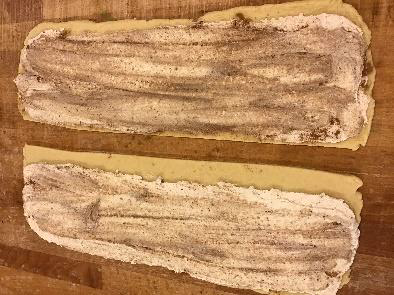 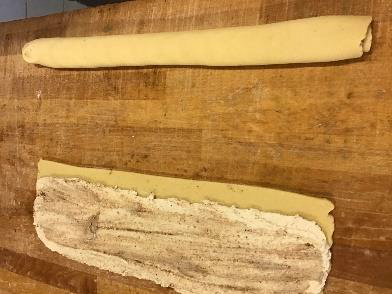 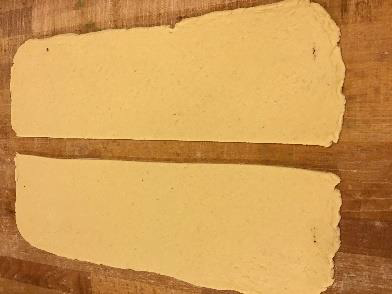 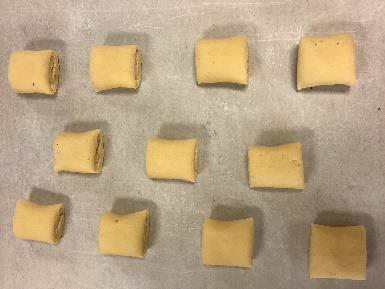 1.  	 	 	      2. 	 	 	        3.  	 	 	4.  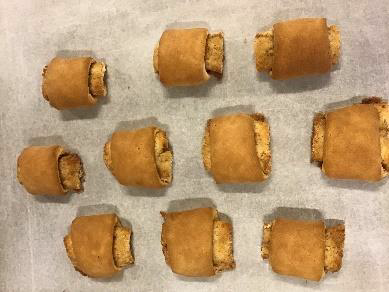 5.  